SCUOLA DELL’INFANZIA STATALE “ANDERSEN”SCUOLA DELL’INFANZIA STATALE “COLLODI”SCUOLA DELL’INFANZIA STATALE “RODARI”Anno Scolastico 2021/2022                                                 Sez._______ COGNOME                                             NOMEDATA DI NASCITA                            LUOGO DI NASCITA                              PROVINCIA Data _____________                                                                          Firma dell’insegnante_________________________________Firma di uno dei genitori o di chi ne fa le veci_____________________________________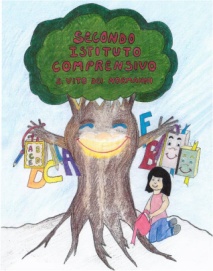 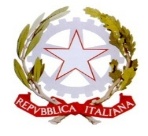 SECONDO   ISTITUTO COMPRENSIVOPiazzale Kennedy - 72019 - San Vito dei Normanni - BRTel/Fax  0831951170bric82200p@istruzione.it - bric82200p@pec.istruzione.itwww.secondocomprensivosanvito.gov.itCodice Fiscale  81002230746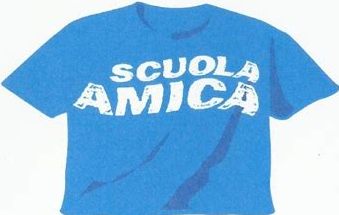 VALUTAZIONI PERIODICHERELIGIONE CATTOLICA